Western Australia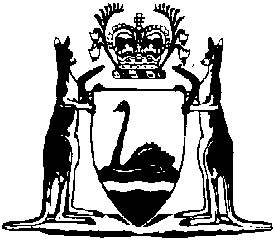 Health (Cervical Screening Register) Regulations 1991Compare between:[20 Feb 2009, 02-a0-03] and [24 May 2014, 02-b0-04]Western AustraliaHealth Act 1911Health (Cervical Screening Register) Regulations 1991Part 1 — Preliminary1.	Citation		These regulations may be cited as the Health (Cervical  Register) Regulations 1991 1.2.	Commencement		These regulations shall come into operation on the expiry of 2 months beginning on the day on which they are published in the Gazette 1.3.	Terms used		In these regulations unless the contrary intention appears — 	approved means approved by the CEO;	cervical cancer means the malignant growth of human tissue in the uterine cervix which if unchecked is likely to spread to adjacent tissue and beyond its site of origin and which has a tendency to recur;	cervical cancer test means a test undertaken to determine whether or not a woman is suffering from cancer of the uterine cervix or any of its precursors and which includes, or consists of, a pathological examination of a specimen from the woman;	corresponding register means a register that —	(a)	is established under the law of another State or a Territory; and	(b)	contains information of the kind held on the Register;	Register means the Cervical  Register referred to in regulation 5.	[Regulation 3 amended in Gazette 21 Feb 2006 p. 831; 15 Dec 2006 p. 5623.]4.	Cervical cancer is a prescribed condition of health		Cervical cancer is prescribed under section 289B of the Act as a condition of health to which Part IXA of the Act applies.Part 2 — Cervical Cytology Register5.	Cervical  Register	(1)	CEO to be known as the Cervical  Register.	(2)	The Register a compilation of results, or copies of results, of cervical cancer tests — 	()	forwarded to the CEO under regulation 9; or	()	disclosed to the CEO by the officer in charge of a corresponding register in accordance with the law of the State or Territory in which that register is established	[Regulation 5  in Gazette  p. .]6.	Use of information on Register	(1)	The information on the Register  be used by the CEO — 	(a)	where possible, to provide for notification to women whose cervical cancer test results are normal, the appropriate time for their next test; and	(b)	where possible, to ensure that appropriate procedures are put in place for women whose test results are abnormal; and	(c)	to provide a linked record of results for every woman on the Register, which is available — 	(i)	to the woman; and 	(ii)	to the persons referred to in subregulation (3) for the purpose of assisting in the diagnosis or treatment of the woman or determining when she should have her next cervical cancer test;		and	(d)	to provide comparative data from laboratories to encourage consistency of performance; and	(e)	to provide epidemiological data in order to — 	(i)	monitor participation rates and patterns;	(ii)	assist programme planning;	(iii)	provide a data base for use in approved research into cancer, its alleviation and prevention;	(iv)	increase public awareness by the publication of statistical profiles; and	(v)	assist the compilation of comparative data by any national organization approved by the CEO	(2)	Data provided under subregulation (1)(e)(iv) or (v)  not contain any information which enables the identification of any woman in respect of whom data is held on the Register.	(3)	The record of results for a woman is available to the following people — 	(a)	a medical practitioner who is, or was formerly, the woman’s medical practitioner; 	(b)	a nurse who is, or was formerly, engaged by the woman to conduct a cervical cancer test; 	(c)	a person in charge of a laboratory engaged by or on behalf of the woman;	(d)	a member of the staff at — 	(i)	the practice at which a medical practitioner nurse referred to in paragraph (a) or (b) practices; or	(ii)	a laboratory referred to in paragraph (c).	[Regulation 6 amended in Gazette 15 Dec 2006 p. 5623; 2 Oct 2007 p. 4963-4.]7.	Disclosure of information on the Register	(1)	A person  not disclose information on the Register other than — 	(a)	with the written consent of any woman to whom the information relates; or	[(b)	deleted]	(c)	for the purposes of regulation 6; or	(d)	in accordance with an authorisation under subregulation (1a).	(1a)	The CEO may authorise the disclosure of information on the Register to the person in charge of a corresponding register if — 	(a)	the woman to whom the information relates resides in the State or Territory in which the corresponding register is established; and	(b)	the CEO is satisfied that the information is to be used solely for a purpose that is the same or substantially similar to  purpose described in regulation 6(1)(b).	(2)	A person who contravenes subregulation (1) commits an offence.	[Regulation 7 amended in Gazette 21 Feb 2006 p. 832; 15 Dec 2006 p. 5623; 2 Oct 2007 p. 4964.]Part 3 — Procedures for data collection8.	Woman may object to inclusion of results on Register	(1)	Where a person engaged by a woman to carry out a cervical cancer test is informed by that woman that she objects to the results, or copies of the results, of the test being forwarded to the CEO and held on the Register, that person , in the approved form, inform the person in charge of any laboratory to which a specimen from the woman is sent for pathological examination for the test that the results, or a copy of the results, of the test  not be forwarded to the CEO.	(2)	A person who contravenes subregulation (1) commits an offence.	[Regulation 8 amended in Gazette 15 Dec 2006 p. 5623.]9.	Test results forwarded to CEO	(1)	Unless informed under regulation 8(1) that the results, or a copy of the results, of a cervical cancer test  not be forwarded to the CEO, the person in charge of a laboratory  within 60 days of completing a cervical cancer test, forward the results, or a copy of the results, of the test to the CEO in the approved form.	(2)	A person who contravenes subregulation (1) commits an offence.	[Regulation 9 amended in Gazette 15 Dec 2006 p. 5623.]10.	Identifying data may be removed from Register	(1)	A woman may at any time request in writing to the CEO, that any data held on the Register which identifies her be removed.	(2)	The CEO  ensure that a request made under subregulation (1) is complied with as soon as is practicable.	(3)	Data relating to, but which does not identify, a woman referred to in subregulation (1) may be retained on the Register.	(4)	A person who contravenes subregulation (2) commits an offence.	[Regulation 10 amended in Gazette 15 Dec 2006 p. 5623.]11.	Penalties		A person who commits an offence under these regulations is liable to a penalty which is not more than $1 000 and not less than — 	(a)	in the case of a first offence, $100;	(b)	in the case of a second offence, $200; and	(c)	in the case of a third or subsequent offence, $500.Notes1	This is a compilation of the Health (Cervical  Register) Regulations1991 and includes the amendments made by the other written laws referred to in the following table.  The table also contains information about any reprint.Compilation table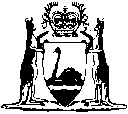 CitationGazettalCommencementHealth (Cervical Cytology Register) Regulations 19913 Jan 1992 p. 16-192 Mar 1992 (see r. 2)Reprint 1: The Health (Cervical Cytology Register) Regulations 1991 as at 2 Apr 2004Reprint 1: The Health (Cervical Cytology Register) Regulations 1991 as at 2 Apr 2004Reprint 1: The Health (Cervical Cytology Register) Regulations 1991 as at 2 Apr 2004Health (Cervical Cytology Register) Amendment Regulations 200621 Feb 2006 p. 831-221 Feb 2006Health (Cervical Cytology Register) Amendment Regulations (No. 2) 200615 Dec 2006 p. 5622-315 Dec 2006Health (Cervical Cytology Register) Amendment Regulations 20072 Oct 2007 p. 4963-4r. 1 and 2: 2 Oct 2007 (see r. 2(a));
Regulations other than r. 1 and 2: 3 Oct 2007 (see r. 2(b))Reprint 2: The Health (Cervical Cytology Register) Regulations 1991 as at 20 Feb 2009 (includes amendments listed above)Reprint 2: The Health (Cervical Cytology Register) Regulations 1991 as at 20 Feb 2009 (includes amendments listed above)Reprint 2: The Health (Cervical Cytology Register) Regulations 1991 as at 20 Feb 2009 (includes amendments listed above)